
Catholic Diocese of Auckland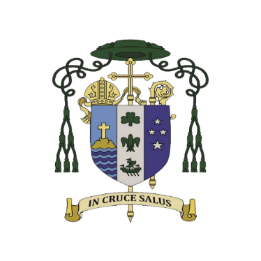 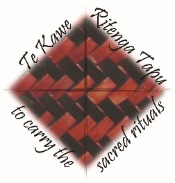 Liturgy Centre – Te Kawe Ritenga TapuMusic Suggestions for 6th – 27th August 2023Transfiguration – 21st Ordinary
Catholic Diocese of AucklandLiturgy Centre – Te Kawe Ritenga TapuMusic Suggestions for 6th – 27th August 2023Transfiguration – 21st Ordinary
Catholic Diocese of AucklandLiturgy Centre – Te Kawe Ritenga TapuMusic Suggestions for 6th – 27th August 2023Transfiguration – 21st Ordinary
Catholic Diocese of AucklandLiturgy Centre – Te Kawe Ritenga TapuMusic Suggestions for 6th – 27th August 2023Transfiguration – 21st Ordinary
Catholic Diocese of AucklandLiturgy Centre – Te Kawe Ritenga TapuMusic Suggestions for 6th – 27th August 2023Transfiguration – 21st OrdinaryKaupapa Māori – Māori Dimension: Included in the terms of reference for the National Liturgy Office is “ensure the distinctive identity of the Catholic Church in Aotearoa New Zealand with its Māori dimension is present in the liturgy.” (NZCBC’s Terms of Reference for NLO 2015 1.2b.) Kaupapa Māori has been written to support this initiative. The 4th dimension of Kaupapa Māori, is Māori music, and the first priority it lists is to promote the use of Māori music where appropriate. Consider using a waiata (Māori song) listed below, in your parish over the next few weeks. Remember to give your people support to learn it.The Psalmist: “The psalmist, or cantor of the psalm, proclaims the Responsorial Psalm after the first reading and leads the gathered assembly in singing the refrain. The psalmist may also, when necessary, intone the Gospel Acclamation and verse.” Sing to The Lord; Music in Divine Worship: para-34.National Liturgy Office: https://www.nlo.org.nz/Marian hymns can be used appropriately at the end of Mass, but not during Mass unless the day is a Marian feast Day.Suggested Mass Settings: In principle, select one mass setting and use it consistently for the parts of the Mass throughout a Liturgical Season. As the season of Ordinary time is very long, you might find it appropriate to use a different mass setting at times, though still important to use the mass setting in its entirety (i.e., the Gloria, Holy Holy, Memorial Acclamation etc. should be from the same musical setting).Suggested Mass Settings: In principle, select one mass setting and use it consistently for the parts of the Mass throughout a Liturgical Season. As the season of Ordinary time is very long, you might find it appropriate to use a different mass setting at times, though still important to use the mass setting in its entirety (i.e., the Gloria, Holy Holy, Memorial Acclamation etc. should be from the same musical setting).Suggested Mass Settings: In principle, select one mass setting and use it consistently for the parts of the Mass throughout a Liturgical Season. As the season of Ordinary time is very long, you might find it appropriate to use a different mass setting at times, though still important to use the mass setting in its entirety (i.e., the Gloria, Holy Holy, Memorial Acclamation etc. should be from the same musical setting).Suggested Mass Settings: In principle, select one mass setting and use it consistently for the parts of the Mass throughout a Liturgical Season. As the season of Ordinary time is very long, you might find it appropriate to use a different mass setting at times, though still important to use the mass setting in its entirety (i.e., the Gloria, Holy Holy, Memorial Acclamation etc. should be from the same musical setting).Suggested Mass Settings: In principle, select one mass setting and use it consistently for the parts of the Mass throughout a Liturgical Season. As the season of Ordinary time is very long, you might find it appropriate to use a different mass setting at times, though still important to use the mass setting in its entirety (i.e., the Gloria, Holy Holy, Memorial Acclamation etc. should be from the same musical setting).NZ Mass SettingsTrilingual chants of the Roman Missal - ICELMass of St Therese – Douglas MewsTe Miha MāoriMary Queen of Peace – Maria GuzzoHopetoun Mass – Chris SkinnerNZ Mass SettingsTrilingual chants of the Roman Missal - ICELMass of St Therese – Douglas MewsTe Miha MāoriMary Queen of Peace – Maria GuzzoHopetoun Mass – Chris SkinnerNZ Mass SettingsTrilingual chants of the Roman Missal - ICELMass of St Therese – Douglas MewsTe Miha MāoriMary Queen of Peace – Maria GuzzoHopetoun Mass – Chris SkinnerNZ Mass SettingsTrilingual chants of the Roman Missal - ICELMass of St Therese – Douglas MewsTe Miha MāoriMary Queen of Peace – Maria GuzzoHopetoun Mass – Chris SkinnerMass of St Francis – Paul Taylor (Australia)Mass of Creation – Marty Haugen (USA)Mass of Joy and Peace – Tony Alonso (USA)Mass of Christ the Saviour – Dan Schutte (USA)Heritage Mass – Owen Alstott (England)Abbreviations - Copyright licensing groups  OL – One Licence,  CCLI Christian Copyright Licensing Inc.  PD – Public DomainPublications SP-Sing Praise, AOV-As One Voice, STTL- Sing to The Lord, GA - Gather Australia, AA – Alleluia Aotearoa, KKM – Ko Ngā Karakia o Te Miha me Ngā Hīmene, COC Carol our Christmas (NZ), CWC2 Catholic Worship Book 2,  NH Ngā HīmeneAbbreviations - Copyright licensing groups  OL – One Licence,  CCLI Christian Copyright Licensing Inc.  PD – Public DomainPublications SP-Sing Praise, AOV-As One Voice, STTL- Sing to The Lord, GA - Gather Australia, AA – Alleluia Aotearoa, KKM – Ko Ngā Karakia o Te Miha me Ngā Hīmene, COC Carol our Christmas (NZ), CWC2 Catholic Worship Book 2,  NH Ngā HīmeneAbbreviations - Copyright licensing groups  OL – One Licence,  CCLI Christian Copyright Licensing Inc.  PD – Public DomainPublications SP-Sing Praise, AOV-As One Voice, STTL- Sing to The Lord, GA - Gather Australia, AA – Alleluia Aotearoa, KKM – Ko Ngā Karakia o Te Miha me Ngā Hīmene, COC Carol our Christmas (NZ), CWC2 Catholic Worship Book 2,  NH Ngā HīmeneAbbreviations - Copyright licensing groups  OL – One Licence,  CCLI Christian Copyright Licensing Inc.  PD – Public DomainPublications SP-Sing Praise, AOV-As One Voice, STTL- Sing to The Lord, GA - Gather Australia, AA – Alleluia Aotearoa, KKM – Ko Ngā Karakia o Te Miha me Ngā Hīmene, COC Carol our Christmas (NZ), CWC2 Catholic Worship Book 2,  NH Ngā HīmeneAbbreviations - Copyright licensing groups  OL – One Licence,  CCLI Christian Copyright Licensing Inc.  PD – Public DomainPublications SP-Sing Praise, AOV-As One Voice, STTL- Sing to The Lord, GA - Gather Australia, AA – Alleluia Aotearoa, KKM – Ko Ngā Karakia o Te Miha me Ngā Hīmene, COC Carol our Christmas (NZ), CWC2 Catholic Worship Book 2,  NH Ngā HīmeneThe Transfiguration of the Lord6th AugustEntrance AntiphonIn a resplendent cloud the Holy Spirit appeared. The Father’s voice was heard: This is my beloved Son, with whom I am well pleased. Listen to him.Communion AntiphonWhen Christ appears, we shall be like him, for we shall see him as he is.Daniel 7:9-10,13-14As I watched: Thrones were set in place and one of great age took his seat.Psalm 96 (97)The Lord is king, the Most High over all the earth.2 Peter 1:16-19And you will be right to depend on prophecy and take it a a lamp for lighting a way through the dark until the dawn comes, and the morning star rises in your minds.Matthew 17:1-9Jesus came up and touched them. ‘Stand up,’ he said’ do not be afraid.’He Hōnore by Nape WaakaKa Waiata by Richard Puanaki, Ngā Hīmene 158Ko Hehu Tōku Hēpara, tune J Irvine, SP 57, Ngā Hīmene 77, KKM 21,Mā te Mārie a te Atua -Ngā Hīmene 71, SP 225 – tune: Old One HundredthMo Maria by Bishop Pompallier, tune D.H Doane, Ngā Hīmene 151, SP 228 Tama Ngākau Mārie - Ngā Hīmene 92, SP 285, KKMTe ArohaWairua Tapu by Wiremu Ready and Keith Southern © 2002 Ngā Hīmene 95151, SP 228  He Hōnore by Nape WaakaKa Waiata by Richard Puanaki, Ngā Hīmene 158Ko Hehu Tōku Hēpara, tune J Irvine, SP 57, Ngā Hīmene 77, KKM 21,Mā te Mārie a te Atua -Ngā Hīmene 71, SP 225 – tune: Old One HundredthMo Maria by Bishop Pompallier, tune D.H Doane, Ngā Hīmene 151, SP 228 Tama Ngākau Mārie - Ngā Hīmene 92, SP 285, KKMTe ArohaWairua Tapu by Wiremu Ready and Keith Southern © 2002 Ngā Hīmene 95151, SP 228  The Transfiguration of the Lord6th AugustEntrance AntiphonIn a resplendent cloud the Holy Spirit appeared. The Father’s voice was heard: This is my beloved Son, with whom I am well pleased. Listen to him.Communion AntiphonWhen Christ appears, we shall be like him, for we shall see him as he is.Daniel 7:9-10,13-14As I watched: Thrones were set in place and one of great age took his seat.Psalm 96 (97)The Lord is king, the Most High over all the earth.2 Peter 1:16-19And you will be right to depend on prophecy and take it a a lamp for lighting a way through the dark until the dawn comes, and the morning star rises in your minds.Matthew 17:1-9Jesus came up and touched them. ‘Stand up,’ he said’ do not be afraid.’All the Ends of The Earth - Bob Dufford AOV1/76 OL* 81394 Behold the Lamb – Martin Willett GA 823 OL 81512Bread of Life - B Farrell AOV 1/164 OL* 80555 Christ is Risen from the Dead - Jeremiah CummingsCome to The Feast - Marty Haugen AOV 1/151 OL* 02360Come to The Water - Frank Andersen AOV 1/74, GA 403 OL * 118457Communion song - Peter Grant AOV 1/187 OL* 590290c2db601Eat This Bread - Jacques Berthier AOV 1/125 OL B353-rpxFeed us now - R Mann AOV 2/93 OL 117663From the Many Make us One - Tony Alonso OL* 99612Glory and Praise to Our God - Dan Schutte AOV 1/16 OL* 80402Hear O Lord the Sound of my Call - Ray Repp SP 190, STTL 86 OL ocm-2013-44Holy God We Praise Thy Name -Clarence a Walworth SP 194 OL* 83990I am The Bread of Life - Suzanne Toolan AOV 1/49, STTL 139 OL* 00044Jesus you are Bread for us - Christopher Walker AOV 1/42 OL* 80313Lord to Whom Shall We Go - M Herry AOV 1/6, GA 189 OL* 592ce13cea90fOne Bread One Body - John Foley AOV 1/129 OL*80673Praise to the Holiest -John Henry Newman, music Weis & Webb SP 267/8 OL*30138502Song for Human Rights - Shirley Murray AOV 2/135 CCLI (tune, Bread of Heaven)Table of Plenty - Dan Schutte AOV 2/20 OL*81349The Cry of the Poor - J Foley AOV 1/83 OL* 80686The Fullness of God - Frank Andersen AOV 2/62 OL* 121923The God of all Grace – Ricky Manalo OL*81676The Summons - John Bell GA 502 OL 5950acb7918c4This Blessing Cup - F Andersen OL 119932We Are Many Parts - Marty Haugen AOV 1/86 OL* 00175We come to your feast - Michael Joncas OL*00176All the Ends of The Earth - Bob Dufford AOV1/76 OL* 81394 Behold the Lamb – Martin Willett GA 823 OL 81512Bread of Life - B Farrell AOV 1/164 OL* 80555 Christ is Risen from the Dead - Jeremiah CummingsCome to The Feast - Marty Haugen AOV 1/151 OL* 02360Come to The Water - Frank Andersen AOV 1/74, GA 403 OL * 118457Communion song - Peter Grant AOV 1/187 OL* 590290c2db601Eat This Bread - Jacques Berthier AOV 1/125 OL B353-rpxFeed us now - R Mann AOV 2/93 OL 117663From the Many Make us One - Tony Alonso OL* 99612Glory and Praise to Our God - Dan Schutte AOV 1/16 OL* 80402Hear O Lord the Sound of my Call - Ray Repp SP 190, STTL 86 OL ocm-2013-44Holy God We Praise Thy Name -Clarence a Walworth SP 194 OL* 83990I am The Bread of Life - Suzanne Toolan AOV 1/49, STTL 139 OL* 00044Jesus you are Bread for us - Christopher Walker AOV 1/42 OL* 80313Lord to Whom Shall We Go - M Herry AOV 1/6, GA 189 OL* 592ce13cea90fOne Bread One Body - John Foley AOV 1/129 OL*80673Praise to the Holiest -John Henry Newman, music Weis & Webb SP 267/8 OL*30138502Song for Human Rights - Shirley Murray AOV 2/135 CCLI (tune, Bread of Heaven)Table of Plenty - Dan Schutte AOV 2/20 OL*81349The Cry of the Poor - J Foley AOV 1/83 OL* 80686The Fullness of God - Frank Andersen AOV 2/62 OL* 121923The God of all Grace – Ricky Manalo OL*81676The Summons - John Bell GA 502 OL 5950acb7918c4This Blessing Cup - F Andersen OL 119932We Are Many Parts - Marty Haugen AOV 1/86 OL* 00175We come to your feast - Michael Joncas OL*0017619th Sunday in Ordinary Time13th AugustEntrance AntiphonLook to your covenant, O Lord, and forget not the life of your poor ones for ever. Arise, O God, and defend your cause, and forget not the cries of those who seek you.Communion AntiphonThe bread that I will give, says the Lord, is my flesh for the life of the world.1 Kings 19:9,11-13Go out and stand on the mountain before the Lord.Psalm 84 (85)Lord, show us your mercy and love, and grant us your salvation.Romans 9:1-5I would willingly be condemned if it could help my brothers and sisters.Matthew 14:22-33Courage it is I! Do not be afraid.He Hōnore by Nape WaakaKa Waiata by Richard Puanaki, Ngā Hīmene 158Ko Hehu Tōku Hēpara, tune J Irvine, SP 57, Ngā Hīmene 77, KKM 21,Mā te Mārie a te Atua -Ngā Hīmene 71, SP 225 – tune: Old One HundredthMo Maria by Bishop Pompallier, tune D.H Doane, Ngā Hīmene 151, SP 228 Tama Ngākau Mārie - Ngā Hīmene 92, SP 285, KKMTe ArohaWairua Tapu by Wiremu Ready and Keith Southern © 2002 Ngā Hīmene 95151, SP 228  He Hōnore by Nape WaakaKa Waiata by Richard Puanaki, Ngā Hīmene 158Ko Hehu Tōku Hēpara, tune J Irvine, SP 57, Ngā Hīmene 77, KKM 21,Mā te Mārie a te Atua -Ngā Hīmene 71, SP 225 – tune: Old One HundredthMo Maria by Bishop Pompallier, tune D.H Doane, Ngā Hīmene 151, SP 228 Tama Ngākau Mārie - Ngā Hīmene 92, SP 285, KKMTe ArohaWairua Tapu by Wiremu Ready and Keith Southern © 2002 Ngā Hīmene 95151, SP 228  19th Sunday in Ordinary Time13th AugustEntrance AntiphonLook to your covenant, O Lord, and forget not the life of your poor ones for ever. Arise, O God, and defend your cause, and forget not the cries of those who seek you.Communion AntiphonThe bread that I will give, says the Lord, is my flesh for the life of the world.1 Kings 19:9,11-13Go out and stand on the mountain before the Lord.Psalm 84 (85)Lord, show us your mercy and love, and grant us your salvation.Romans 9:1-5I would willingly be condemned if it could help my brothers and sisters.Matthew 14:22-33Courage it is I! Do not be afraid.Be Still my Friends - Frank Andersen OL 70117Come to The Water - Frank Andersen AOV 1/74, GA 403 OL * 118457Eagle's Wings - Frank Andersen OL 125617Earthen Vessels - John Foley OL* 80680From Heaven You Came / The Servant King-G Kendrick AOV 2/77 CCLIFrom the Many Make us One - Tony Alonso OL* 99612Gather Your People O Lord - B Hurd AOV 1/71 OL* 81276Help Me Know Your Ways - Michael Mangan OL 126447How Lovely Is Your Dwelling Place - Michael Joncas AOV 1/41 OL* 80635I Shall Dwell in The Lord’s House - H Raimondo AOV 2/69 OL 59408ad9bf947Let All The World In Every Corner Sing - George Herbert SP 214 PDLord You Know That My Heart Is Not Proud - Lucien Deiss SP 95 OL* 50174Make me a Chanel / Prayer of St Francis -S Temple SP 221, AOV 2/126 OL* 80478Micah’s Theme - Anne Kelly GA 486 OL 56005 Hear then what your God asks of youPilgrim’s Song (I lift up my eyes to the mountain) M Haugen  OL*03266Praise to The Lord the Almighty -J Neander, tr C Winkworth SP 269 PD OL* 92317Shepherd Me O God - M Haugen AOV 1/33 OL*00751Sing A New Song - Dan Schutte AOV 1/80 OL*80487Sister Earth – (melody – Amazing Grace – see words bottom of this page)J Courtney  PDSong of Faith Maria Guzzo PDTable of Plenty - Dan Schutte AOV 2/20 OL*81349The Supper of The Lord – L Rosania OL*80080This Day God Gives Me - James Quinn STTL 107 OL* 80507Transfigure us O Lord- Bob Hurd OL*86676We Are Many Parts - Marty Haugen AOV 1/86 OL* 00175We Remember- Marty Haugen AOV 1/81 OL*00179We Walk by Faith - Marty Haugen AOV 1/63 OL*00181Will you Love Me -Brian Boniwell AOV1/40 OL*3fd2260141baff86Be Still my Friends - Frank Andersen OL 70117Come to The Water - Frank Andersen AOV 1/74, GA 403 OL * 118457Eagle's Wings - Frank Andersen OL 125617Earthen Vessels - John Foley OL* 80680From Heaven You Came / The Servant King-G Kendrick AOV 2/77 CCLIFrom the Many Make us One - Tony Alonso OL* 99612Gather Your People O Lord - B Hurd AOV 1/71 OL* 81276Help Me Know Your Ways - Michael Mangan OL 126447How Lovely Is Your Dwelling Place - Michael Joncas AOV 1/41 OL* 80635I Shall Dwell in The Lord’s House - H Raimondo AOV 2/69 OL 59408ad9bf947Let All The World In Every Corner Sing - George Herbert SP 214 PDLord You Know That My Heart Is Not Proud - Lucien Deiss SP 95 OL* 50174Make me a Chanel / Prayer of St Francis -S Temple SP 221, AOV 2/126 OL* 80478Micah’s Theme - Anne Kelly GA 486 OL 56005 Hear then what your God asks of youPilgrim’s Song (I lift up my eyes to the mountain) M Haugen  OL*03266Praise to The Lord the Almighty -J Neander, tr C Winkworth SP 269 PD OL* 92317Shepherd Me O God - M Haugen AOV 1/33 OL*00751Sing A New Song - Dan Schutte AOV 1/80 OL*80487Sister Earth – (melody – Amazing Grace – see words bottom of this page)J Courtney  PDSong of Faith Maria Guzzo PDTable of Plenty - Dan Schutte AOV 2/20 OL*81349The Supper of The Lord – L Rosania OL*80080This Day God Gives Me - James Quinn STTL 107 OL* 80507Transfigure us O Lord- Bob Hurd OL*86676We Are Many Parts - Marty Haugen AOV 1/86 OL* 00175We Remember- Marty Haugen AOV 1/81 OL*00179We Walk by Faith - Marty Haugen AOV 1/63 OL*00181Will you Love Me -Brian Boniwell AOV1/40 OL*3fd2260141baff8620th Sunday in Ordinary Time20th AugustEntrance AntiphonTurn your eyes, O God, our shield; and look on the face of your anointed one; one day within your courts is better than a thousand elsewhere.Communion AntiphonI am the living bread that came down from heaven, says the Lord. Whoever eats of this bread will live for ever.Isaiah 56:1,6-7Have a care for justice, act with integrity, for soon my salvation will come and my integrity be manifest.Psalm 66 (67)O God, let all the nations praise you!Romans 11:13-15,29-32God never takes back gifts or revokes choices.Matthew 15:21-28Woman, you have great faith. Let your wish be granted.’ And from that moment her daughter was well again.He Hōnore by Nape WaakaKa Waiata by Richard Puanaki, Ngā Hīmene 158Ko Hehu Tōku Hēpara, tune J Irvine, SP 57, Ngā Hīmene 77, KKM 21,Mā te Mārie a te Atua -Ngā Hīmene 71, SP 225 – tune: Old One HundredthMo Maria by Bishop Pompallier, tune D.H Doane, Ngā Hīmene 151, SP 228 Tama Ngākau Mārie - Ngā Hīmene 92, SP 285, KKMTe ArohaWairua Tapu by Wiremu Ready and Keith Southern © 2002 Ngā Hīmene 95151, SP 228  He Hōnore by Nape WaakaKa Waiata by Richard Puanaki, Ngā Hīmene 158Ko Hehu Tōku Hēpara, tune J Irvine, SP 57, Ngā Hīmene 77, KKM 21,Mā te Mārie a te Atua -Ngā Hīmene 71, SP 225 – tune: Old One HundredthMo Maria by Bishop Pompallier, tune D.H Doane, Ngā Hīmene 151, SP 228 Tama Ngākau Mārie - Ngā Hīmene 92, SP 285, KKMTe ArohaWairua Tapu by Wiremu Ready and Keith Southern © 2002 Ngā Hīmene 95151, SP 228  20th Sunday in Ordinary Time20th AugustEntrance AntiphonTurn your eyes, O God, our shield; and look on the face of your anointed one; one day within your courts is better than a thousand elsewhere.Communion AntiphonI am the living bread that came down from heaven, says the Lord. Whoever eats of this bread will live for ever.Isaiah 56:1,6-7Have a care for justice, act with integrity, for soon my salvation will come and my integrity be manifest.Psalm 66 (67)O God, let all the nations praise you!Romans 11:13-15,29-32God never takes back gifts or revokes choices.Matthew 15:21-28Woman, you have great faith. Let your wish be granted.’ And from that moment her daughter was well again.All Creatures of Our God and King - Francis of Assisi; tr. by Draper SP 120 PDAll the Ends of The Earth - Bob Dufford AOV1/76 OL* 81394 All you Who Seek a Comfort sure - Edward Casswell SP 126 PDAll You works of God - Marty Haugen AOV 1/19 OL* 00013 Be Thou My Vision - Eleanor Hall, Mary Byrne AOV 1/9 SP 144 OL* 592e04d2a3413Behold, I Make All Things New -J Bell AOV 2/85 OL 5950abe9b2af4Behold the Glory of God - R O’Connor AOV 1/156 OL* 81511Bring Forth the Kingdom - Marty Haugen AOV 2/4 OL* 00026Christ Be Before Me (St Patrick’s Breast plate)-James Quinn OL*30138781Comfort, Comfort All My People - R Mann AOV 2/12 OL 117650From the Many Make us One - Tony Alonso OL* 99612Gather Your People O Lord - B Hurd AOV 1/71 OL* 81276God's Call - Fiona DyballHail Redeemer - Patrick Brennan SP 184 OL* 80905Help Me Know Your Ways - Michael Mangan OL 126447How Shall I Call You - Robin Mann AOV 1/47 OL * 117681I Shall Dwell in The Lord’s House - H Raimondo AOV 2/69 OL 59408ad9bf947Let Nothing Trouble You - Jacques Berthier AOV 2/41 OL 84772Love is his Word Love is his Way - Carl Schalk STTL 132 GA 462 OL 28673Lord You Know That My Heart Is Not Proud - Lucien Deiss SP 95 My Soul is Longing OL* 50174Praise God from Whom all Blessings Flow - Thomas Ken AOV 1/10 PD OL*96892Micah’s Theme - Anne Kelly GA 486 OL 56005 Hear then what your God asks of youNow As We Gather - E Castillo OL* 81742O Healing Light of Christ -C  Landry OL* 83473O Lord, your tenderness - G Kendrick AOV 2/107 CCLIO The Love of My Lord - Estelle White SP 255 (As Gentle as Silence) OL 67588Serve you the Lord Heart filled with Gladness- Lucien Deiss SP 82 OL* 50169Song for Human Rights - Shirley Murray AOV 2/135 CCLI (tune, Bread of Heaven)Song of Faith Maria Guzzo PDAll Creatures of Our God and King - Francis of Assisi; tr. by Draper SP 120 PDAll the Ends of The Earth - Bob Dufford AOV1/76 OL* 81394 All you Who Seek a Comfort sure - Edward Casswell SP 126 PDAll You works of God - Marty Haugen AOV 1/19 OL* 00013 Be Thou My Vision - Eleanor Hall, Mary Byrne AOV 1/9 SP 144 OL* 592e04d2a3413Behold, I Make All Things New -J Bell AOV 2/85 OL 5950abe9b2af4Behold the Glory of God - R O’Connor AOV 1/156 OL* 81511Bring Forth the Kingdom - Marty Haugen AOV 2/4 OL* 00026Christ Be Before Me (St Patrick’s Breast plate)-James Quinn OL*30138781Comfort, Comfort All My People - R Mann AOV 2/12 OL 117650From the Many Make us One - Tony Alonso OL* 99612Gather Your People O Lord - B Hurd AOV 1/71 OL* 81276God's Call - Fiona DyballHail Redeemer - Patrick Brennan SP 184 OL* 80905Help Me Know Your Ways - Michael Mangan OL 126447How Shall I Call You - Robin Mann AOV 1/47 OL * 117681I Shall Dwell in The Lord’s House - H Raimondo AOV 2/69 OL 59408ad9bf947Let Nothing Trouble You - Jacques Berthier AOV 2/41 OL 84772Love is his Word Love is his Way - Carl Schalk STTL 132 GA 462 OL 28673Lord You Know That My Heart Is Not Proud - Lucien Deiss SP 95 My Soul is Longing OL* 50174Praise God from Whom all Blessings Flow - Thomas Ken AOV 1/10 PD OL*96892Micah’s Theme - Anne Kelly GA 486 OL 56005 Hear then what your God asks of youNow As We Gather - E Castillo OL* 81742O Healing Light of Christ -C  Landry OL* 83473O Lord, your tenderness - G Kendrick AOV 2/107 CCLIO The Love of My Lord - Estelle White SP 255 (As Gentle as Silence) OL 67588Serve you the Lord Heart filled with Gladness- Lucien Deiss SP 82 OL* 50169Song for Human Rights - Shirley Murray AOV 2/135 CCLI (tune, Bread of Heaven)Song of Faith Maria Guzzo PD21st Sunday in Ordinary Time27th AugustEntrance AntiphonTurn your ear, O Lord, answer me; save the servant who trusts in you, my God. Have mercy on me, O Lord, for I cry to you all the day long.Communion AntiphonWhoever eats my flesh and drinks my blood has eternal life, says the Lord, and I will raise him up on the last day.Isaiah 22:19-23I place the key of the House of David on my servant’s shoulder.Psalm 137 (138)Lord, your love is eternal; do not forsake the work of your hands.Romans 11:33-36All that exists comes from God; all is by the Lord and for the Lord. To God be glory for ever! Amen.Matthew 16:13-20So now I say to you; You are Peter and on this rock I will build my Church. And the gates of the underworld can never hold out against it.He Hōnore by Nape WaakaKa Waiata by Richard Puanaki, Ngā Hīmene 158Ko Hehu Tōku Hēpara, tune J Irvine, SP 57, Ngā Hīmene 77, KKM 21,Mā te Mārie a te Atua -Ngā Hīmene 71, SP 225 – tune: Old One HundredthMo Maria by Bishop Pompallier, tune D.H Doane, Ngā Hīmene 151, SP 228 Tama Ngākau Mārie - Ngā Hīmene 92, SP 285, KKMTe ArohaWairua Tapu by Wiremu Ready and Keith Southern © 2002 Ngā Hīmene 95151, SP 228  He Hōnore by Nape WaakaKa Waiata by Richard Puanaki, Ngā Hīmene 158Ko Hehu Tōku Hēpara, tune J Irvine, SP 57, Ngā Hīmene 77, KKM 21,Mā te Mārie a te Atua -Ngā Hīmene 71, SP 225 – tune: Old One HundredthMo Maria by Bishop Pompallier, tune D.H Doane, Ngā Hīmene 151, SP 228 Tama Ngākau Mārie - Ngā Hīmene 92, SP 285, KKMTe ArohaWairua Tapu by Wiremu Ready and Keith Southern © 2002 Ngā Hīmene 95151, SP 228  21st Sunday in Ordinary Time27th AugustEntrance AntiphonTurn your ear, O Lord, answer me; save the servant who trusts in you, my God. Have mercy on me, O Lord, for I cry to you all the day long.Communion AntiphonWhoever eats my flesh and drinks my blood has eternal life, says the Lord, and I will raise him up on the last day.Isaiah 22:19-23I place the key of the House of David on my servant’s shoulder.Psalm 137 (138)Lord, your love is eternal; do not forsake the work of your hands.Romans 11:33-36All that exists comes from God; all is by the Lord and for the Lord. To God be glory for ever! Amen.Matthew 16:13-20So now I say to you; You are Peter and on this rock I will build my Church. And the gates of the underworld can never hold out against it.All Creatures of Our God and King - Francis of Assisi; tr. by Draper SP 120 PDAll the Earth Proclaim the Lord - Lucien Deiss SP 82 OL 50169All the Ends of The Earth - Bob Dufford AOV1/76 OL* 81394 All You works of God - Marty Haugen AOV 1/19 OL* 00013 Behold, I Make All Things New -J Bell AOV 2/85 OL 5950abe9b2af4Blest be the Lord - Dan Schutte AOV 1/179 OL* 80678 Bread for the world Broken - Christopher Walker AOV 1/60 OL* 80991 Canticle of The Sun - Marty Haugen AOV 1/3 OL 00725From the Many Make us One - Tony Alonso OL* 99612God's Call - Fiona DyballHow Shall I Call You - Robin Mann AOV 1/47 OL * 117681I Found The Treasure - Dan Schutte AOV 2/22 OL 82226I Know that My Redeemer Lives – Scott Soper AOV 2/34 OL* 81235If Anyone Serves Me - Robert E Kreutz SP 99In Every Place where God is Praised - Carl Daw OL 101569In the Breaking of the Bread - Bob Hurd AOV 1/58 OL* 81739Lord to Whom Shall We Go - M Herry AOV 1/6, GA 189 OL* 592ce13cea90fLord You Know That My Heart Is Not Proud - Lucien Deiss SP 95 OL* 50174O God Thy People Gather - Anthony Nye SP 239 Praise God from Whom all Blessings Flow - Thomas Ken AOV 1/10 PD OL*96892Praise to you O Christ our Saviour - Bernadette Farrell AOV 1/28 OL*80544Strong and Constant - Frank Andersen AOV 1/110 OL* 119103The Fullness of God - Frank Andersen AOV 2/62 OL* 121923Til The End of Time – Michael Mangan OL 14667We Remember- Marty Haugen AOV 1/81 OL*00179All Creatures of Our God and King - Francis of Assisi; tr. by Draper SP 120 PDAll the Earth Proclaim the Lord - Lucien Deiss SP 82 OL 50169All the Ends of The Earth - Bob Dufford AOV1/76 OL* 81394 All You works of God - Marty Haugen AOV 1/19 OL* 00013 Behold, I Make All Things New -J Bell AOV 2/85 OL 5950abe9b2af4Blest be the Lord - Dan Schutte AOV 1/179 OL* 80678 Bread for the world Broken - Christopher Walker AOV 1/60 OL* 80991 Canticle of The Sun - Marty Haugen AOV 1/3 OL 00725From the Many Make us One - Tony Alonso OL* 99612God's Call - Fiona DyballHow Shall I Call You - Robin Mann AOV 1/47 OL * 117681I Found The Treasure - Dan Schutte AOV 2/22 OL 82226I Know that My Redeemer Lives – Scott Soper AOV 2/34 OL* 81235If Anyone Serves Me - Robert E Kreutz SP 99In Every Place where God is Praised - Carl Daw OL 101569In the Breaking of the Bread - Bob Hurd AOV 1/58 OL* 81739Lord to Whom Shall We Go - M Herry AOV 1/6, GA 189 OL* 592ce13cea90fLord You Know That My Heart Is Not Proud - Lucien Deiss SP 95 OL* 50174O God Thy People Gather - Anthony Nye SP 239 Praise God from Whom all Blessings Flow - Thomas Ken AOV 1/10 PD OL*96892Praise to you O Christ our Saviour - Bernadette Farrell AOV 1/28 OL*80544Strong and Constant - Frank Andersen AOV 1/110 OL* 119103The Fullness of God - Frank Andersen AOV 2/62 OL* 121923Til The End of Time – Michael Mangan OL 14667We Remember- Marty Haugen AOV 1/81 OL*00179For support, feedback, questions or to offer further suggestions, contact liturgcentre@cda.org.nz Psalms: https://www.musicformass.co.uk/ausnz/index.html  These are free to use in Church but should be acknowledged when used.For support, feedback, questions or to offer further suggestions, contact liturgcentre@cda.org.nz Psalms: https://www.musicformass.co.uk/ausnz/index.html  These are free to use in Church but should be acknowledged when used.For support, feedback, questions or to offer further suggestions, contact liturgcentre@cda.org.nz Psalms: https://www.musicformass.co.uk/ausnz/index.html  These are free to use in Church but should be acknowledged when used.For support, feedback, questions or to offer further suggestions, contact liturgcentre@cda.org.nz Psalms: https://www.musicformass.co.uk/ausnz/index.html  These are free to use in Church but should be acknowledged when used.For support, feedback, questions or to offer further suggestions, contact liturgcentre@cda.org.nz Psalms: https://www.musicformass.co.uk/ausnz/index.html  These are free to use in Church but should be acknowledged when used.